Memória: Leia o texto abaixo.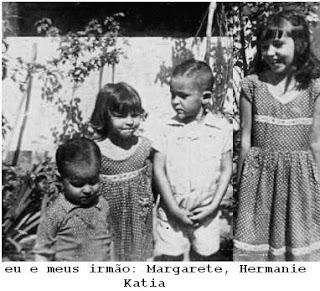 Texto I SAUDADESTenho saudades de muitas coisasDo meu tempo de menininha:Sentar no colo do meu pai,Ninar boneca sem receios.Chorar de medo da morte da mãe,Sonhar com festa e bolo de aniversário,Cantar com os anjos na igreja,Ouvir as mágicas histórias de vovó,Brincar de pique, de corda e peteca,Acreditar em cegonhas, fadas e bruxasE sobretudo no Papai Noel.Será que quando for velhinha,E já estiver caducando,Vou viver tudo de novo?JOSÉ, Elias. Cantigas de Adolescer. São Paulo:Atual, 2003. p.15.Questão 1. Nesse texto, quem fala que sente saudades é uma:A) boneca.                 C) menininhaB) jovem                    D) velhinha.SONHOS SEM SIGNIFICADOS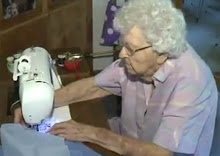           Chegou a sala e sentou-se na cadeira pronta para começar a trabalhar, pegou um tecido branco e sentiu sua textura com tanta tranquilidade que começou a lembrar de seus tempos de menina.           No passado, era uma garota de sorriso iluminante que contagiava a todos com a sua alegria. Mas aos seus oito anos, seu sorriso começou a mudar como também suas oportunidades para um futuro melhor. Trabalhava, e não eram trabalhos pequenos, eram trabalhos que exigiam força que uma menina de oito anos não tinha: puxava água, trabalhava com fogo e fazia serviços domésticos pesados. E assim, deixou de lado o “ser criança”, a escola e as brincadeiras infantis.           Sempre perguntava a mãe quando iria à escola novamente. A mulher, com pena de sua filha, sempre a iludia, dizendo que no dia seguinte ela iria estudar, mas sempre a decepcionava no decorrer do dia.           Até que uma noite, sua mãe prometeu que iria poupá-la de tanto serviço e iria ensiná-la a costurar. E assim, Antônia aprendeu o ofício de costureira, e com esse conhecimento começou a trabalhar costurando para outros, e o dinheiro que recebia era dado à sua mãe para sustentar a família. Não estudou mais, só trabalhou dia e noite.            Hoje em dia, com seus 64 anos, vive humildemente com poucos recursos para sustentar seus filhos. Suas filhas seguiram os mesmos passos da mãe, não têm estudos e nem expectativas para o futuro.Moreira, Rita de Cássia. Junho de 2017. Adaptado por Maurício AraújoQuestão 2. O texto é considerado uma memória literária porque:a) se baseia em acontecimentos do cotidiano para contar algo especial.b) apresenta como objetivo principal levar informação ao leitor.c) o personagem revive uma época por meio de suas lembranças pessoais.d) é uma narrativa fantasiosa transmitida pela tradição oral através dos tempos.Questão 3. O texto:a) conta a história de uma menina que se tornou adulta com uma vida economicamente boa.b) narra a história de uma garota que teve sua infância prejudicada pelo trabalho infantil.c) descreve a vida de uma garota que durante a infância trabalhou muito, mas quando se tornou adulta, motivou suas filhas a terem uma vida diferente da sua.d) narra a história de uma senhora que se debruçava em sua cadeira lembrando-se unicamente de seus bons tempos de criança.Questão 4.O sentimento que despertou na personagem ao lembrar do seu passado foi provocado a partir do seu:a) tato.b) paladar. c) visão.d) audição 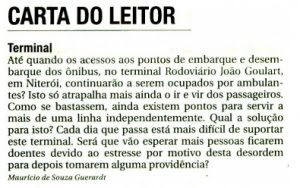 ".Questão 5. Sendo um gênero textual presente em diversos meios de comunicação, como em revistas, jornais e em sites, a carta do leitor sempre nasce de um anseio do próprio leitor. Neste caso, o que desencadeou a produção da referida carta foi:a) o embarque e desembarque dos passageiros.b) o estresse dos passageiros no terminal rodoviário.c) o excesso de ambulantes no terminal rodoviário João Goulart.d) a falta de atendimento dos responsáveis no momento de embarque.Questão 6. A finalidade do texto é:a) narrar um fato marcante, esclarecendo o conflito e enredo da história.b) expor uma situação com fatos e argumentos para incentivar uma tomada de decisão. c) promover um produto ou uma ideia para a imprensa na qual foi publicado o texto.d) obrigar os governantes a tomarem uma decisão de relevância pública.Questão7. O texto faz:a) uma denúncia.                        c) uma publicidadeb) uma calúnia. d) uma descrição.
Texto III Igualdade entre sexos e valorização da mulher [...] As mulheres já são mais estudiosas que os homens, mas ainda, têm menos chances de emprego, recebem menos do que homens trabalhando nas mesmas funções e ocupam os piores postos. Em 1998, 52,8% das brasileiras eram consideradas economicamente ativas, comparadas a 82% dos homens. Em 2008, essas proporções eram de 57,6% e 80,5%. A participação nas esferas de decisão ainda é pequena. Em 2010, elas ficaram com 13,6% dos assentos no Senado, 8,7% na Câmara dos Deputados e 11,6% no total das Assembleias Legislativas. 8 JEITOS de mudar o mundo. Disponível em:  Acesso em: 29 nov. 2017. (Adaptado). Questão 8. No trecho “As mulheres já são mais estudiosas que os homens [...]”, as palavras destacadas indicam que o adjetivoestudiosasestão no grau:a) superlativo.b) comparativo de igualdade.                      c) comparativo de superioridade.d) comparativo de inferioridade.Questão 9. Em “[...] elas ficaram com 13,6% dos assentos no Senado [...]”, o termo em negrito gera muitas dúvidas quanto à ortografia. Assim como o uso de SS, o de SC, X, XC também geram dúvidas. Dentre as alternativas abaixo, a que NÃO apresenta ortografia correta é: a) sessenta            b) excurção.c) renascerd) excesso.Questão10.Segundo os gêneros dos substantivos eles são classificados em dois tipos: substantivos biformes e substantivos uniformes. A alternativa que contém somente substantivos biformes éa) criança - gêniob) anjo – cônjugec) testemunha – vítima
d) professor – amigoQuestão11. Os substantivos coletivos são aqueles que se referem a um conjunto de pessoas, seres, coisas, objetos ou animais da mesma espécie. A alternativa que contempla somente substantivos coletivos de pessoas é:Assembleia, concílio e conclaveb) Congresso, bando e elenco
c) Farândola, exército e miríade
d) Povo, turma e alcateia
Como é a vida do pinguim?    Existem 17 espécies de pinguim, todas moradoras do Hemisfério Sul do planeta, principalmente da Antártida. Apesar de serem aves, eles não voam e curtem passar o dia a dia nadando em águas muito geladas. Os cientistas acreditam que os pinguins não possuem a habilidade de voar porque não precisam! Para eles, que buscam os alimentos na água, é muito mais útil nadar.  Nenhuma espécie de pinguim é nativa do nosso país. Mas, de vez em quando, a espécie pinguim-de-magalhães é vista por aqui. Morador da Argentina e do Chile, ele chega por meio de correntezas marítimas ou por consequência de acidentes ambientais.Disponível em: www.recreio.uol.com.brQuestão 12.  – O período “Para eles, que buscam os alimentos na água, é muito mais útil nadar.” tem como substantivos os termos:a) “eles” e “alimentos”c) “alimentos” e “água”.b) “água” e “útil” d) “eles” e “nadar”            GABARITO:BCBACBACBDAC